Ms. Weber’s Second Grade _______________’s Homework for the Week of March 30th.                                                                        (Student Name)Reading: Read OUT LOUD for 15-20 minutes each night and fill in the chart above. Don’t forget that Raz-Kids is available to every student either by their name, or by my name (Gina Weber). Use the teacher code gweber7 to access the Book Room on Raz-Kids. Students also have access to FREE eBooks through Oxford Owl and Big Universe.Writing: Opinion Writing: Write an opinion paragraph about your favorite book, restaurant, or movie. Be sure to include a topic sentence, 2-3 detail sentences (reasons why it is your favorite), and a closing sentence. 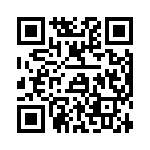 Word Work: This week’s word wall words are girl, hurt, life, number, and different. Students will take their Word Wall sentence test on Friday. These tests will be scored based on Capitalization, Understanding, Punctuation, and Spelling. Words will be chosen randomly from our class word wall. You can find a virtual version of our class word wall on our class website.Student Blog: Be sure to participate in our monthly student blog for MARCH. Go to www.weberclass.weebly.com or scan the QR Code to get started.  Remember to only use your first and last initial on your blog entry. Students should never include their first and last names.Math: Complete the math WKST in your homework folder. Go to Front Row and work on Counting & Cardinality, Operations, & Algebraic Thinking. Try to work for 10 minutes one time this week. Our class code is enlamt. Please use the link on the ‘Learning Links’ page of our class website to find the log in page for Front Row. _________________________________________________         ___________________________Parent Signature                                                                                  DateReading LogReading LogReading LogReading LogDateTitleMinutes InitialMon. 3-30-15Tues. 3-31-15Wed. 4-1-15Thurs. 4-2-15Dates I Practiced What I Worked On: (Counting & Cardinality, Operations, & Algebraic Thinking)Minutes Initial